Ken Mawr UP Church Nursery ScheduleOctober 7, 20188:300-4 Year OldsLinda and Bob PlanzSunday School Hour- Lari Skowron11:000-2Linda  and Bill Kent3- 4 Year OldsJeannette and Rachel DitzenbergerOctober 14, 20188:300-4 Year OldsRenee and Sierra TrunickSunday School Hour- Lori Ryan11:000-2Sandra and Jeanna Dickson3- 4 Year OldsWendy and Tess SmithOctober 21, 20188:300-4 Year OldsRachel and Ruth RamseySunday School Hour- Lynne Hopper11:000-2Pam and Mark Vadas3- 4 Year OldsKatie and Craig HermanOctober 28, 201810:00 am0-4 Year OldsVicky and Dave BensonSunday School Hour- Sue Marcinko11:000-2Diane Kuffner and Annie Chimera3- 4 Year OldsTina and Chuck ErnstPlease feel free to switch with someone else if you are unable to help on your assigned day.Please feel free to switch with someone else if you are unable to help on your assigned day.November 4, 20188:300-4 Year OldsLinda and Bob Planz11:00Sunday School Hour- Lari Skowron11:000-2Chris Willy and Alissa Pruss3- 4 Year OldsAngela and Dave SchoppeNovember 11, 20188:300-4 Year OldsLari and Willy Skowron11:00Sunday School Hour- Lori Ryan11:000-2Amy Savatt and Kristen Brown3- 4 Year OldsDiana and Frank KnappNovember 18, 20188:300-4 Year OldsRenee and Sierra Trunick11:00Sunday School Hour- Lynne Hopper11:000-2Barb and Craig Cannella3- 4 Year OldsRachael and Chris SeipNovember 25, 20188:300-4 Year OldsRachel and Ruth Ramsey11:00Sunday School Hour- Sue Marcinko11:000-2Kelly Molka and Melissa Bamford3- 4 Year OldsKathy Stewart and Lynn ColemanPlease call or text Lori at412-480-0342 if you have any questions. Please arrive 15 minutes before your scheduled time.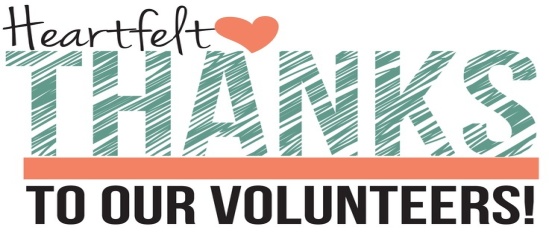 